글로벌 인터넷 거버넌스 논의 구조에서 WTPF 회의 대응책- 이영음 (한국방송통신대학교, 주소인프라분과위원장)I. 인터넷 거버넌스 관련 현황 개요 1. 인터넷의 확장으로 통신 기술 관련 국제 무대에서의 ITU의 역할 감소통신과 관련된 영역은 전통적으로 ITU를 통해 국제 협약이 이루어짐하지만 인터넷 등장 이후 ITU는 글로벌 네트워킹 표준을 정하는데 있어 중심적 역할을 하지 못함.인터넷 도메인 관련 이슈는 ICANN 에서 전적으로 관할IP 주소 할당은 RIR (Regional Internet Registries)들의 권한인터넷의 기술 표준은 IETF (Internet Engineering Task Force)에서 주로 정해짐 2. 미국 중심의 ICANN에 대한 불만ICANN의 조직이 GNSO, ccNSO, ASO, Nomcom, At Large, GAC 등의 참여로 다자간 협의체 형식으로 되어있지만 도메인 네임 관련 최종 권한은 미국의 상무성 (DoC)에게 있다는 것에 불만유럽을 중심으로 지속적으로 문제 제기가 됨하지만 현재까지 유럽의 선진국들은 경직된 국가 규제의 틀보다는 비교적 자율적으로 성장해 온 현재의 ICANN 중심의 모델을 선호해 왔음또한 실질적으로 현재 도메인의 루트존 서버 관리 권한을 미국이 가지고 있는데 미국이 자발적으로 포기하기 전에는 이 권한을 물리적으로 가져올 수 있는 수단이 없음ICANN의 운영에 대하여 ccTLD들이 제기한 여러가지 문제점을 이용하여 ITU는 각 국 정부의 뜻을 모아 ICANN이 가지고 있는 인터넷 관리 권한 중 일부를 담당하려는 노력을 지속적으로 해 옴이에 대항하기 위해 ICANN에서는 2002년부터 ICANN 내의 GAC의 역할을 증대시키고 ccNSO의 권한을 강화하는 한편 다양한 multistakeholder 모델을 유연성 있게 추구함으로써 정당성 확보 위해 노력하고 있음3. 인터넷 분야에 ITU의 실질적 영향력을 구현하려는 끊임없는 노력1990년대 말부터 ITU는 지속적으로 인터넷 거버넌스의 영역에서 일정 역할을 하기 위한 노력을 개진함1998년 Plenipotentiary 회의에 IP 분야의 중요성을 언급하기 시작한 이래 (Resolution 101) 2002에 도메인 네임(Resolution 102) 과 다국어도메인 (Resolution 133)에 대한 조항을 추가함으로써 당시 ICANN의 조직 개편 시기에 ITU의 역할을 만들어 보려는 적극적인 노력을 함 2003년과 2004년에 ccTLD 문제와 관련된 워크샵을 2회 개최 2002년의 Plenipotentiary의 Resolution에 근거하여 WSIS를 2003, 2005년에 개최했지만 미국 및 유럽의 강력한 반대로 새로운 질서 도입 시도는 무산됨. 2003년 WGIG 결성하여 거버넌스 이슈에 대한 논의 후 IGF를 결성하여 매년 회의를 개최하고 있지만 ‘질서의 변화’ 시도는 무산됨2012년 12월의 WCIT 회의에서 Plenipotentiary의 Resolution 101, 102, 133이 언급되었고 미국은 ITR에 인터넷 관련 조항들이 포함되었다는 이유로 서명 거부. 89개국 서명, 55개국 서명 거부.ITU는 2013년 WTPF 사무총장 준비 문건 이전에는 본문에 ICANN의 조직을 언급조차 안함. 2003년, 2005년 WSIS 문건에서는 ICANN이 “International Organizations”로만 언급됨,. 2010년 Plenipotentiary 문건에서는 각주에 ICANN을 최초로 언급함.4. 세계 시민사회 단체 등에서는 ITU의 권한 강화 노력에 우려를 제기함자발적으로 발달, 큰 문제 없이 운영되어 온 인터넷 관리 권한이 경직된 국가간 협약으로 넘어갈 경우, 인터넷 발달의 저해 우려비민주적인 국가들의 인터넷 장악 시도 우려ICANN의 운영에 대해 불만이 없는 것은 아니지만 ITU로 넘어가는 것은 적극 반대ITU에서는 최종 권한이 공식적인 국가대표에게만 있기 때문에 진정한 의미의 multistakeholder 모델이 작동되지 않는다는 의견.시민사회에서는 WCIT 회의 이전에 ‘ITU의 인터넷 장악’ 노력에 대항하는 의미의 WCITLeaks 를 운영하기도 함5. ICANN에서는 ITU가 인터넷 거버넌스 문제에 공식적으로 개입되는 것에 저항자발적으로 발달, 큰 문제 없이 운영되어 온 인터넷 관리 권한이 경직된 국가간 협약으로 넘어갈 경우, 인터넷 발달의 저해 우려Multistakeholder 모델은 ICANN에서 이미 큰 문제 없이 잘 진행되고 있음Global 협력, multistakeholder 모델 더욱 강조하는 일련의 조치를 취함Multistakeholder 모델을 ICANN 홈페이지에서 홍보 (Who runs the Internet?)IETF, IAB, ISOC, W3C, IGF, ISO, RIR, 네트워크 운영자 등 현재 ICANN의 논의 과정에 참여하고 있는 다양한 그룹 명시. 정부는 이 중 하나의 그룹으로 명시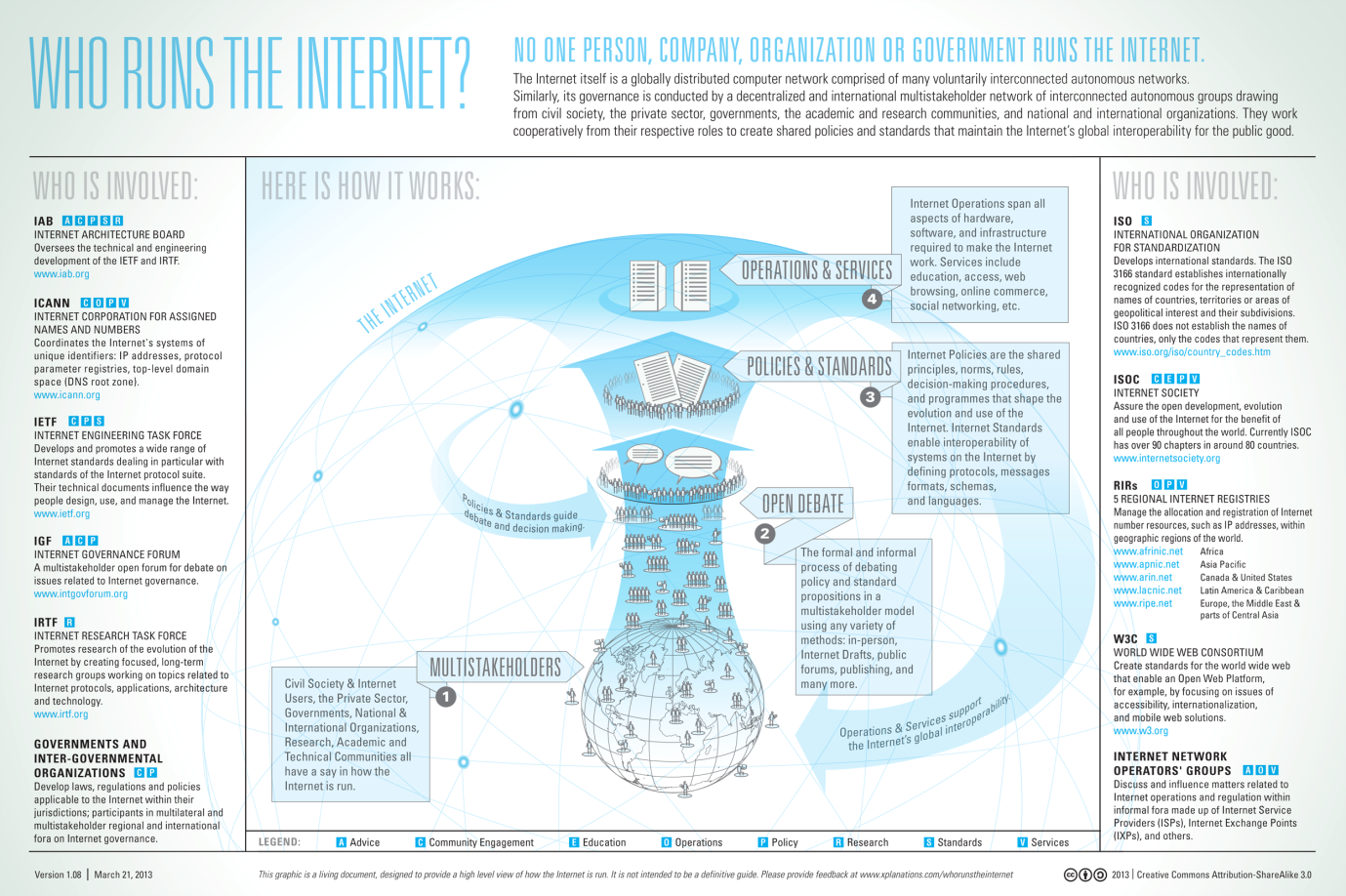 II. WTPF 회의의 의의1. WTPF 회의는 인터넷 거버넌스 관련 이슈가 가장 중요한 이슈라는 것을 명백히 하고 있음.주요 의제라고 언급된 7 개의 의제 중 5개가 현재 ICANN에서 관리되고 있는 기능들에 대한 것이전의 ITU 문건과는 달리 ICANN, IETF 등의 국제 조직을 본문에서 언급하고 있음. 2. WTPF 는 인터넷 분야의 ITU 권한을 확장하기 위한 노력의 연장선상에서 이해해야 함.이전의 WSIS, ITU Plenipotentiary, WCIT 등이 서로 교차적으로 언급되고 있음.이와 연장선상에 있는 회의 목록2013년 5월의 WTPF2003년 5월 WSIS Forum 2013년 12월 Cyberspace Forum2014년 4월 WTDC (World Technology Development Conference)2014년 11월 ITU Plenipotentiary 2014년 IGF 2015년 WSIS +10III. WCIT 회의 결과 분석 1. 55개국 서명 유보, 89개국 서명서명국은 미국, 캐나다, 유럽 대부분, 일본, 인도, 호주, 뉴질랜드, 라틴아메리카 국가 중 미국과 FTA 협정 맺은 국가들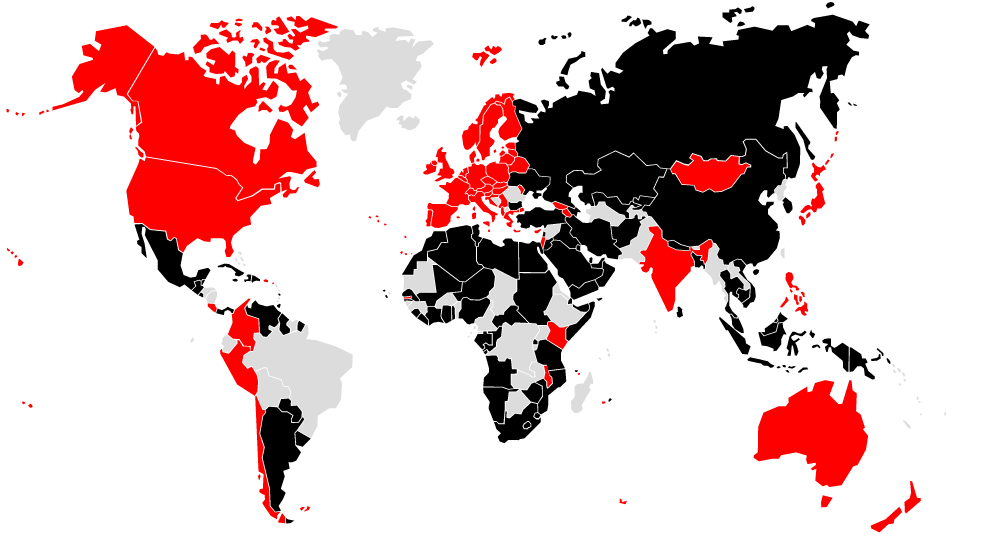 2. “양극화” (polarization) 강조 입장인터넷이 국가간 국제협약기구에 의해 통제되는 것을 반대하는 민주주의 진영과 국가의 통제를 허용하고자 하는 반민주주의 진영으로 나뉘었다 주장함이러한 입장은 WCIT 회의 이전에 ‘시민사회’ (특히 WCITleaks.org에서) 크게 부각되어 제기되었고 회의 이후에도 ‘국가 권력 개입을 막았다’는 논조의 글들이 많이 게제됨.이들이 문제 삼는 것은 ITU에서는 오직 정부 기관만 최종 결정권이 있다는 것진정한 multistakeholder 원칙 강조3. “국가의 권한” 강조 입장인터넷은 국가에 중요한 영향을 미치기 때문에 국가 권력의 권한이 강화되어야 한다는 입장특히 보안, 스팸 등의 문제에 국가 권력의 개입의 필요성 강조ICANN에서의 GAC은 의사결정권이 없다는 것이 문제ITU에서도 multistakeholder 언급, 하지만 WTPF 준비 문건의 Multistakeholder 부분 중 2.3.2.3.의 C)-iii을 보면 ITU의 multistakeholder 모델에서는 각 참여 주체의 위상에 차이가 있음을 인정하고 있다.“4. “양극화” 강조 비판 입장실제 상황을 보면 ITU가 인터넷에 대한 통제를 할 수 있는 상황이 아닌데 미국을 비롯한 서방 국가들이 지나치게 ‘국가의 개입’ 부분을 강조했기 때문에 인터넷 거버넌스의 multistakeholder 모델 등에 대한 진지한 논의가 오히려 방해 받음ITU의 위험을 지나치게 강조하지만 사실 ICANN도 못지 않게 미국의 권력을 휘두르고 있음5. 문제가 된 사안들“authorized operating agencies” vs “operating agencies”: ISP에게 규정 적용의 문제스팸 규제는 내용 규제네트워크 보안: ITR이 적절한 수단 아님인터넷 거버넌스: 정부의 통제가 아니라 multistakeholder 강조ITU의 최종 선언에 ‘인터넷’이라는 용어가 들어간 문제IV. WTPF 사무총장 보고서 (2013. 03. 15) 논쟁이슈 요약1. 가장 큰 관심사가 현재 ICANN의 인터넷 관리 영역이라는 것을 명백히 함. 회의에서 다루겠다고 예고한 7개 주제 중 5개 주제가 ICANN이 현재 주도적으로 관여하고 있는 영역임실질적인 도메인 관리 권한은 현재 ICANN에 있음에도 불구, ITU는 이전의 Plenipotentiary, WCIT 등의 회의에서와 마찬가지로 ITU의 역할 증대를 주장함주요 주제 중 ICANN과 직접적인 관계가 있는 개념들로 multistakeholder model, Internet governance, interoperability, collaboration and coordination b/w relevant organizations보고서 내 주요 내용은 이전의 Plenipotentiary의 Resolution 위주로 작성됨 (IP, Domain Name, IDN) – 전권회의 resolution도 거버넌스와 관련된 내용이 주를 이룸이전의 ITU회의와는 달리 ICANN, IETF 등의 민간 국제 기구를 공식적으로 인정, 협력 파트너로 언급ITU의 인터넷 거버넌스 영역에서의 역할 증대 위한 노력의 연장선상에 있음2. 주요 논쟁 이슈 정리- 지적된 내용 중 거버넌스와 관련된 몇 가지 문제점 요약1)  Multistakeholder Model현 체제 옹호 vs. 정부역할 강조입장 현 체제 옹호 (Cisco, 영국, 미국, ISOC): “industry-led, bottom-up, voluntary, decentralized and consensus-based” processes 강조, 현재 운영되는 모델이 “flexible, transparent and accountable” 하고 현재 인터넷 관리체계에 다자가 참여하고 있으며, 현재 인터넷의 성공은 (현재의) 민간 주도성, 상향성, 자발성, 분권성, 합의 기반’의 특징 덕분이라 함 뿐만 아니라 현재 ICANN  내에서 GAC의 특별한 지위 강조하기도 함 강화된 정부의 역할 강조 (사우디아라비아, 수단, 알제리): 정부의 역할이 WSIS 원칙대로 발전되지 않았다고 불만 표시, 정부만의 역할이 있음을 강조 ( 인터넷 정책 부문에서 어린이 인권, 보안, 사이버 범죄, 스팸 등과 관련해 정부만이 할 수 있는 역할이 있으나, 다른 이해당사자에 비해 그 역할의 성장이 더딤을 강조WSIS Tunis Agenda 55에 대한 의견의 차이정부의 특별한 역할이 언급되지 않은 것을 지적하는 의견상호 신뢰와 협조를 바탕으로 협력해야 한다는 것을 강조하는 의견ITU 내에서의 시민사회의 역할에 대한 의견 차이ITU는 현재 충분히 multistakeholder 모델을 구현할 수 있는 멤버쉽 구조로 되어있음과연 시민사회가 ITU의 정식 멤버인지에 대한 회의적 시각2) 인터넷 보안 관련 이슈RPKI (Resource Public Key Infrastructure)의 문제중앙 집권적 인증 vs  단계적 인증의 문제3) gTLD 관련 이슈신규 gTLD 도입의 방대한 스케일에 대한 우려보안, 안정성, 지적재산권, 소비자 보호의 문제 우려시장 경쟁의 문제4) ccTLD 관련 이슈각 국의 존엄성 문제 (national sovereignty), 간섭 불가 원칙5) 보안 관련 이슈DNSSEC 인증이 single origin이라는 문제6) IDN 관련 이슈String에 대한 동의 과정 등7) 루트 서버 관련 이슈루트 서버의 미국 집중성 문제8) GAC의 문제결정권이 없고 자문기구로서의 역할만 가능V. WTPF 및 인터넷 거버넌스 이슈 대응 방안회의의 의의, 맥락에 대한 정확한 인식 필요실질적 권한이 어디에 있는가에 대한 인식 필요ITU의 인터넷 거버넌스 관련 회의에 대한 전체적 맥락 이해 필요가장 논쟁의 대상이 되는 이슈가 무엇인지 파악 필요대한민국의 국제 관계와 관련된 이슈의 쟁점 파악, 주요 이슈에 대한 대응국내의 거버넌스 상황과 국제 무대에서의 거버넌스에 대한 입장은 분리해야 함가장 논란의 쟁점이 되고 있는 Multistakeholder model의 정의, 구현 방법에 대한 입장을 정리해야 함주요 이슈의 쟁점을 정리해야 함서방 국가들은 왜 WCIT 문서에 찬성을 안 했는지 정리해야 함이외에 국내에서 논의에 참여할 수 있는 이슈 발굴 노력도 병행해야 함‘인터넷 강국’으로서의 대한민국의 ‘국제적 위상’에 합당한 대응방안 필요